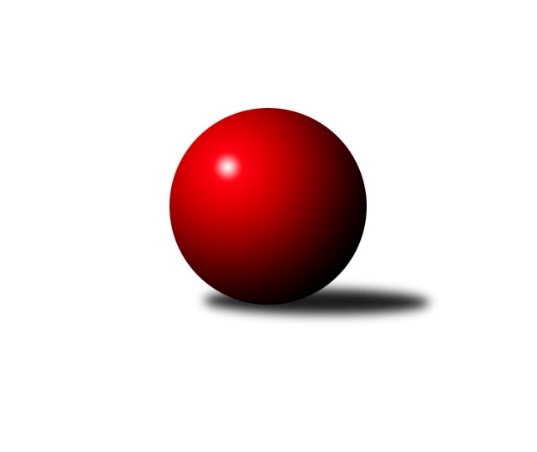 Č.1Ročník 2019/2020	20.5.2024 Jihomoravský KP2 sever 2019/2020Statistika 1. kolaTabulka družstev:		družstvo	záp	výh	rem	proh	skore	sety	průměr	body	plné	dorážka	chyby	1.	KK Slovan Rosice D	1	1	0	0	8.0 : 0.0 	(9.0 : 3.0)	2391	2	1666	725	49	2.	KK Moravská Slávia Brno G	1	1	0	0	7.0 : 1.0 	(9.0 : 3.0)	2525	2	1763	762	52	3.	KK Orel Telnice B	1	1	0	0	6.0 : 2.0 	(8.5 : 3.5)	2427	2	1754	673	62	4.	KS Devítka Brno B	1	1	0	0	6.0 : 2.0 	(8.0 : 4.0)	2216	2	1585	631	80	5.	KK Moravská Slávia Brno F	1	1	0	0	6.0 : 2.0 	(7.0 : 5.0)	2341	2	1640	701	44	6.	KK Moravská Slávia Brno E	1	1	0	0	5.0 : 3.0 	(6.0 : 6.0)	2259	2	1616	643	73	7.	KK Brno Židenice	0	0	0	0	0.0 : 0.0 	(0.0 : 0.0)	0	0	0	0	0	8.	TJ Sokol Husovice E	1	0	0	1	3.0 : 5.0 	(6.0 : 6.0)	2269	0	1627	642	67	9.	KK Réna Ivančice B	1	0	0	1	2.0 : 6.0 	(5.0 : 7.0)	2325	0	1622	703	69	10.	SKK Veverky Brno B	1	0	0	1	2.0 : 6.0 	(4.0 : 8.0)	2159	0	1533	626	79	11.	TJ Sokol Brno IV C	1	0	0	1	2.0 : 6.0 	(3.5 : 8.5)	2274	0	1620	654	46	12.	TJ Slovan Ivanovice	1	0	0	1	1.0 : 7.0 	(3.0 : 9.0)	2521	0	1764	757	52	13.	SK Brno Žabovřesky B	1	0	0	1	0.0 : 8.0 	(3.0 : 9.0)	2182	0	1578	604	68Tabulka doma:		družstvo	záp	výh	rem	proh	skore	sety	průměr	body	maximum	minimum	1.	KS Devítka Brno B	1	1	0	0	6.0 : 2.0 	(8.0 : 4.0)	2216	2	2216	2216	2.	KK Moravská Slávia Brno F	1	1	0	0	6.0 : 2.0 	(7.0 : 5.0)	2341	2	2341	2341	3.	KK Moravská Slávia Brno E	1	1	0	0	5.0 : 3.0 	(6.0 : 6.0)	2259	2	2259	2259	4.	KK Moravská Slávia Brno G	0	0	0	0	0.0 : 0.0 	(0.0 : 0.0)	0	0	0	0	5.	TJ Sokol Husovice E	0	0	0	0	0.0 : 0.0 	(0.0 : 0.0)	0	0	0	0	6.	SKK Veverky Brno B	0	0	0	0	0.0 : 0.0 	(0.0 : 0.0)	0	0	0	0	7.	KK Réna Ivančice B	0	0	0	0	0.0 : 0.0 	(0.0 : 0.0)	0	0	0	0	8.	KK Orel Telnice B	0	0	0	0	0.0 : 0.0 	(0.0 : 0.0)	0	0	0	0	9.	KK Slovan Rosice D	0	0	0	0	0.0 : 0.0 	(0.0 : 0.0)	0	0	0	0	10.	KK Brno Židenice	0	0	0	0	0.0 : 0.0 	(0.0 : 0.0)	0	0	0	0	11.	TJ Sokol Brno IV C	1	0	0	1	2.0 : 6.0 	(3.5 : 8.5)	2274	0	2274	2274	12.	TJ Slovan Ivanovice	1	0	0	1	1.0 : 7.0 	(3.0 : 9.0)	2521	0	2521	2521	13.	SK Brno Žabovřesky B	1	0	0	1	0.0 : 8.0 	(3.0 : 9.0)	2182	0	2182	2182Tabulka venku:		družstvo	záp	výh	rem	proh	skore	sety	průměr	body	maximum	minimum	1.	KK Slovan Rosice D	1	1	0	0	8.0 : 0.0 	(9.0 : 3.0)	2391	2	2391	2391	2.	KK Moravská Slávia Brno G	1	1	0	0	7.0 : 1.0 	(9.0 : 3.0)	2525	2	2525	2525	3.	KK Orel Telnice B	1	1	0	0	6.0 : 2.0 	(8.5 : 3.5)	2427	2	2427	2427	4.	KS Devítka Brno B	0	0	0	0	0.0 : 0.0 	(0.0 : 0.0)	0	0	0	0	5.	KK Moravská Slávia Brno F	0	0	0	0	0.0 : 0.0 	(0.0 : 0.0)	0	0	0	0	6.	TJ Sokol Brno IV C	0	0	0	0	0.0 : 0.0 	(0.0 : 0.0)	0	0	0	0	7.	KK Moravská Slávia Brno E	0	0	0	0	0.0 : 0.0 	(0.0 : 0.0)	0	0	0	0	8.	SK Brno Žabovřesky B	0	0	0	0	0.0 : 0.0 	(0.0 : 0.0)	0	0	0	0	9.	KK Brno Židenice	0	0	0	0	0.0 : 0.0 	(0.0 : 0.0)	0	0	0	0	10.	TJ Slovan Ivanovice	0	0	0	0	0.0 : 0.0 	(0.0 : 0.0)	0	0	0	0	11.	TJ Sokol Husovice E	1	0	0	1	3.0 : 5.0 	(6.0 : 6.0)	2269	0	2269	2269	12.	KK Réna Ivančice B	1	0	0	1	2.0 : 6.0 	(5.0 : 7.0)	2325	0	2325	2325	13.	SKK Veverky Brno B	1	0	0	1	2.0 : 6.0 	(4.0 : 8.0)	2159	0	2159	2159Tabulka podzimní části:		družstvo	záp	výh	rem	proh	skore	sety	průměr	body	doma	venku	1.	KK Slovan Rosice D	1	1	0	0	8.0 : 0.0 	(9.0 : 3.0)	2391	2 	0 	0 	0 	1 	0 	0	2.	KK Moravská Slávia Brno G	1	1	0	0	7.0 : 1.0 	(9.0 : 3.0)	2525	2 	0 	0 	0 	1 	0 	0	3.	KK Orel Telnice B	1	1	0	0	6.0 : 2.0 	(8.5 : 3.5)	2427	2 	0 	0 	0 	1 	0 	0	4.	KS Devítka Brno B	1	1	0	0	6.0 : 2.0 	(8.0 : 4.0)	2216	2 	1 	0 	0 	0 	0 	0	5.	KK Moravská Slávia Brno F	1	1	0	0	6.0 : 2.0 	(7.0 : 5.0)	2341	2 	1 	0 	0 	0 	0 	0	6.	KK Moravská Slávia Brno E	1	1	0	0	5.0 : 3.0 	(6.0 : 6.0)	2259	2 	1 	0 	0 	0 	0 	0	7.	KK Brno Židenice	0	0	0	0	0.0 : 0.0 	(0.0 : 0.0)	0	0 	0 	0 	0 	0 	0 	0	8.	TJ Sokol Husovice E	1	0	0	1	3.0 : 5.0 	(6.0 : 6.0)	2269	0 	0 	0 	0 	0 	0 	1	9.	KK Réna Ivančice B	1	0	0	1	2.0 : 6.0 	(5.0 : 7.0)	2325	0 	0 	0 	0 	0 	0 	1	10.	SKK Veverky Brno B	1	0	0	1	2.0 : 6.0 	(4.0 : 8.0)	2159	0 	0 	0 	0 	0 	0 	1	11.	TJ Sokol Brno IV C	1	0	0	1	2.0 : 6.0 	(3.5 : 8.5)	2274	0 	0 	0 	1 	0 	0 	0	12.	TJ Slovan Ivanovice	1	0	0	1	1.0 : 7.0 	(3.0 : 9.0)	2521	0 	0 	0 	1 	0 	0 	0	13.	SK Brno Žabovřesky B	1	0	0	1	0.0 : 8.0 	(3.0 : 9.0)	2182	0 	0 	0 	1 	0 	0 	0Tabulka jarní části:		družstvo	záp	výh	rem	proh	skore	sety	průměr	body	doma	venku	1.	KK Moravská Slávia Brno F	0	0	0	0	0.0 : 0.0 	(0.0 : 0.0)	0	0 	0 	0 	0 	0 	0 	0 	2.	KS Devítka Brno B	0	0	0	0	0.0 : 0.0 	(0.0 : 0.0)	0	0 	0 	0 	0 	0 	0 	0 	3.	KK Moravská Slávia Brno G	0	0	0	0	0.0 : 0.0 	(0.0 : 0.0)	0	0 	0 	0 	0 	0 	0 	0 	4.	TJ Sokol Brno IV C	0	0	0	0	0.0 : 0.0 	(0.0 : 0.0)	0	0 	0 	0 	0 	0 	0 	0 	5.	TJ Slovan Ivanovice	0	0	0	0	0.0 : 0.0 	(0.0 : 0.0)	0	0 	0 	0 	0 	0 	0 	0 	6.	KK Moravská Slávia Brno E	0	0	0	0	0.0 : 0.0 	(0.0 : 0.0)	0	0 	0 	0 	0 	0 	0 	0 	7.	SKK Veverky Brno B	0	0	0	0	0.0 : 0.0 	(0.0 : 0.0)	0	0 	0 	0 	0 	0 	0 	0 	8.	KK Slovan Rosice D	0	0	0	0	0.0 : 0.0 	(0.0 : 0.0)	0	0 	0 	0 	0 	0 	0 	0 	9.	KK Réna Ivančice B	0	0	0	0	0.0 : 0.0 	(0.0 : 0.0)	0	0 	0 	0 	0 	0 	0 	0 	10.	KK Orel Telnice B	0	0	0	0	0.0 : 0.0 	(0.0 : 0.0)	0	0 	0 	0 	0 	0 	0 	0 	11.	KK Brno Židenice	0	0	0	0	0.0 : 0.0 	(0.0 : 0.0)	0	0 	0 	0 	0 	0 	0 	0 	12.	SK Brno Žabovřesky B	0	0	0	0	0.0 : 0.0 	(0.0 : 0.0)	0	0 	0 	0 	0 	0 	0 	0 	13.	TJ Sokol Husovice E	0	0	0	0	0.0 : 0.0 	(0.0 : 0.0)	0	0 	0 	0 	0 	0 	0 	0 Zisk bodů pro družstvo:		jméno hráče	družstvo	body	zápasy	v %	dílčí body	sety	v %	1.	Jana Večeřová 	SKK Veverky Brno B 	1	/	1	(100%)	2	/	2	(100%)	2.	Eugen Olgyai 	SKK Veverky Brno B 	1	/	1	(100%)	2	/	2	(100%)	3.	Zdeněk Machala 	TJ Slovan Ivanovice  	1	/	1	(100%)	2	/	2	(100%)	4.	Stanislav Barva 	KS Devítka Brno B 	1	/	1	(100%)	2	/	2	(100%)	5.	Petr Juránek 	KS Devítka Brno B 	1	/	1	(100%)	2	/	2	(100%)	6.	Pavel Procházka 	KK Slovan Rosice D 	1	/	1	(100%)	2	/	2	(100%)	7.	Jiří Martínek 	KS Devítka Brno B 	1	/	1	(100%)	2	/	2	(100%)	8.	Radek Hrdlička 	KK Slovan Rosice D 	1	/	1	(100%)	2	/	2	(100%)	9.	Miroslav Oujezdský 	KK Moravská Slávia Brno G 	1	/	1	(100%)	2	/	2	(100%)	10.	Jan Bernatík 	KK Moravská Slávia Brno G 	1	/	1	(100%)	2	/	2	(100%)	11.	Eduard Kremláček 	KK Réna Ivančice B 	1	/	1	(100%)	2	/	2	(100%)	12.	Tomáš Hrdlička 	KK Réna Ivančice B 	1	/	1	(100%)	2	/	2	(100%)	13.	Jan Vrožina 	KK Moravská Slávia Brno F 	1	/	1	(100%)	2	/	2	(100%)	14.	Dalibor Dvorník 	KK Moravská Slávia Brno F 	1	/	1	(100%)	2	/	2	(100%)	15.	Petr Žažo 	KK Moravská Slávia Brno F 	1	/	1	(100%)	2	/	2	(100%)	16.	Martin Večerka 	KK Moravská Slávia Brno G 	1	/	1	(100%)	2	/	2	(100%)	17.	Anna Kalasová 	KK Moravská Slávia Brno G 	1	/	1	(100%)	2	/	2	(100%)	18.	Josef Patočka 	TJ Sokol Husovice E 	1	/	1	(100%)	2	/	2	(100%)	19.	Cyril Vaško 	KS Devítka Brno B 	1	/	1	(100%)	2	/	2	(100%)	20.	Radim Švihálek 	KK Slovan Rosice D 	1	/	1	(100%)	2	/	2	(100%)	21.	Robert Zajíček 	KK Orel Telnice B 	1	/	1	(100%)	2	/	2	(100%)	22.	Lukáš Trchalík 	KK Orel Telnice B 	1	/	1	(100%)	2	/	2	(100%)	23.	Zdeněk Pavelka 	KK Moravská Slávia Brno E 	1	/	1	(100%)	2	/	2	(100%)	24.	Milan Doušek 	KK Orel Telnice B 	1	/	1	(100%)	1.5	/	2	(75%)	25.	Josef Hájek 	KK Orel Telnice B 	1	/	1	(100%)	1	/	2	(50%)	26.	Jaroslav Smrž 	KK Slovan Rosice D 	1	/	1	(100%)	1	/	2	(50%)	27.	Bohumil Sehnal 	TJ Sokol Brno IV C 	1	/	1	(100%)	1	/	2	(50%)	28.	Jaroslav Navrátil 	KK Moravská Slávia Brno F 	1	/	1	(100%)	1	/	2	(50%)	29.	Petr Vyhnalík 	KK Slovan Rosice D 	1	/	1	(100%)	1	/	2	(50%)	30.	Milan Kučera 	KK Moravská Slávia Brno E 	1	/	1	(100%)	1	/	2	(50%)	31.	Štěpán Kalas 	KK Moravská Slávia Brno G 	1	/	1	(100%)	1	/	2	(50%)	32.	Radek Smutný 	TJ Sokol Brno IV C 	1	/	1	(100%)	1	/	2	(50%)	33.	Miroslav Novák 	KK Moravská Slávia Brno E 	1	/	1	(100%)	1	/	2	(50%)	34.	Milan Sklenák 	KK Moravská Slávia Brno E 	1	/	1	(100%)	1	/	2	(50%)	35.	Jiří Bělohlávek 	KK Moravská Slávia Brno E 	1	/	1	(100%)	1	/	2	(50%)	36.	Libor Čížek 	KK Slovan Rosice D 	1	/	1	(100%)	1	/	2	(50%)	37.	Tomáš Peřina 	TJ Sokol Husovice E 	0	/	1	(0%)	1	/	2	(50%)	38.	Robert Pacal 	TJ Sokol Husovice E 	0	/	1	(0%)	1	/	2	(50%)	39.	Miroslav Časta 	KK Orel Telnice B 	0	/	1	(0%)	1	/	2	(50%)	40.	Jaromír Mečíř 	TJ Sokol Brno IV C 	0	/	1	(0%)	1	/	2	(50%)	41.	Jiří Hrazdíra st.	KK Orel Telnice B 	0	/	1	(0%)	1	/	2	(50%)	42.	Jaroslav Betáš 	TJ Sokol Husovice E 	0	/	1	(0%)	1	/	2	(50%)	43.	Radim Jelínek 	SK Brno Žabovřesky B 	0	/	1	(0%)	1	/	2	(50%)	44.	Ivana Hrdličková 	KK Réna Ivančice B 	0	/	1	(0%)	1	/	2	(50%)	45.	Zdeněk Čepička 	TJ Slovan Ivanovice  	0	/	1	(0%)	1	/	2	(50%)	46.	Antonín Zvejška 	SK Brno Žabovřesky B 	0	/	1	(0%)	1	/	2	(50%)	47.	Lukáš Lehocký 	TJ Sokol Husovice E 	0	/	1	(0%)	1	/	2	(50%)	48.	Marek Černý 	SK Brno Žabovřesky B 	0	/	1	(0%)	1	/	2	(50%)	49.	Jan Matoušek 	TJ Sokol Brno IV C 	0	/	1	(0%)	0.5	/	2	(25%)	50.	Zdeněk Vladík 	SK Brno Žabovřesky B 	0	/	1	(0%)	0	/	2	(0%)	51.	Nikola Bukačová 	KK Réna Ivančice B 	0	/	1	(0%)	0	/	2	(0%)	52.	Michal Kaštovský 	SK Brno Žabovřesky B 	0	/	1	(0%)	0	/	2	(0%)	53.	Karel Pospíšil 	SK Brno Žabovřesky B 	0	/	1	(0%)	0	/	2	(0%)	54.	Luboš Staněk 	KK Réna Ivančice B 	0	/	1	(0%)	0	/	2	(0%)	55.	Petr Pokorný 	TJ Slovan Ivanovice  	0	/	1	(0%)	0	/	2	(0%)	56.	Jiří Procházka 	KS Devítka Brno B 	0	/	1	(0%)	0	/	2	(0%)	57.	Martin Kyjovský 	KS Devítka Brno B 	0	/	1	(0%)	0	/	2	(0%)	58.	Vladimír Polách 	SKK Veverky Brno B 	0	/	1	(0%)	0	/	2	(0%)	59.	Miloslav Nemeškal 	TJ Sokol Husovice E 	0	/	1	(0%)	0	/	2	(0%)	60.	Radek Probošt 	KK Moravská Slávia Brno E 	0	/	1	(0%)	0	/	2	(0%)	61.	Jan Kučera 	TJ Sokol Brno IV C 	0	/	1	(0%)	0	/	2	(0%)	62.	Roman Brener 	TJ Sokol Brno IV C 	0	/	1	(0%)	0	/	2	(0%)	63.	Jaroslav Herůdek 	SKK Veverky Brno B 	0	/	1	(0%)	0	/	2	(0%)	64.	Karel Krajina 	SKK Veverky Brno B 	0	/	1	(0%)	0	/	2	(0%)	65.	Václav Vaněk 	KK Moravská Slávia Brno F 	0	/	1	(0%)	0	/	2	(0%)	66.	Miloslav Štrubl 	KK Moravská Slávia Brno F 	0	/	1	(0%)	0	/	2	(0%)	67.	Zdeněk Ondráček 	KK Moravská Slávia Brno G 	0	/	1	(0%)	0	/	2	(0%)	68.	Jan Kučera 	TJ Slovan Ivanovice  	0	/	1	(0%)	0	/	2	(0%)	69.	Bohuslav Orálek 	TJ Slovan Ivanovice  	0	/	1	(0%)	0	/	2	(0%)	70.	Radomír Břoušek 	TJ Slovan Ivanovice  	0	/	1	(0%)	0	/	2	(0%)	71.	Renata Horáková 	KK Réna Ivančice B 	0	/	1	(0%)	0	/	2	(0%)Průměry na kuželnách:		kuželna	průměr	plné	dorážka	chyby	výkon na hráče	1.	KK Vyškov, 1-4	2523	1763	759	52.0	(420.5)	2.	TJ Sokol Brno IV, 1-4	2350	1687	663	54.0	(391.8)	3.	KK MS Brno, 1-4	2298	1626	672	63.3	(383.1)	4.	Žabovřesky, 1-2	2286	1622	664	58.5	(381.1)	5.	TJ Sokol Husovice, 1-4	2187	1559	628	79.5	(364.6)	6.	KK Slovan Rosice, 1-4	0	0	0	0.0	(0.0)Nejlepší výkony na kuželnách:KK Vyškov, 1-4KK Moravská Slávia Brno G	2525	1. kolo	Miroslav Oujezdský 	KK Moravská Slávia Brno G	453	1. koloTJ Slovan Ivanovice 	2521	1. kolo	Anna Kalasová 	KK Moravská Slávia Brno G	436	1. kolo		. kolo	Zdeněk Machala 	TJ Slovan Ivanovice 	432	1. kolo		. kolo	Petr Pokorný 	TJ Slovan Ivanovice 	432	1. kolo		. kolo	Martin Večerka 	KK Moravská Slávia Brno G	431	1. kolo		. kolo	Jan Bernatík 	KK Moravská Slávia Brno G	425	1. kolo		. kolo	Jan Kučera 	TJ Slovan Ivanovice 	424	1. kolo		. kolo	Štěpán Kalas 	KK Moravská Slávia Brno G	422	1. kolo		. kolo	Zdeněk Čepička 	TJ Slovan Ivanovice 	416	1. kolo		. kolo	Radomír Břoušek 	TJ Slovan Ivanovice 	413	1. koloTJ Sokol Brno IV, 1-4KK Orel Telnice B	2427	1. kolo	Robert Zajíček 	KK Orel Telnice B	429	1. koloTJ Sokol Brno IV C	2274	1. kolo	Radek Smutný 	TJ Sokol Brno IV C	422	1. kolo		. kolo	Milan Doušek 	KK Orel Telnice B	421	1. kolo		. kolo	Lukáš Trchalík 	KK Orel Telnice B	420	1. kolo		. kolo	Josef Hájek 	KK Orel Telnice B	408	1. kolo		. kolo	Jaromír Mečíř 	TJ Sokol Brno IV C	401	1. kolo		. kolo	Jiří Hrazdíra st.	KK Orel Telnice B	384	1. kolo		. kolo	Bohumil Sehnal 	TJ Sokol Brno IV C	384	1. kolo		. kolo	Jan Matoušek 	TJ Sokol Brno IV C	381	1. kolo		. kolo	Miroslav Časta 	KK Orel Telnice B	365	1. koloKK MS Brno, 1-4KK Moravská Slávia Brno F	2341	1. kolo	Petr Žažo 	KK Moravská Slávia Brno F	432	1. koloKK Réna Ivančice B	2325	1. kolo	Milan Sklenák 	KK Moravská Slávia Brno E	431	1. koloTJ Sokol Husovice E	2269	1. kolo	Dalibor Dvorník 	KK Moravská Slávia Brno F	427	1. koloKK Moravská Slávia Brno E	2259	1. kolo	Robert Pacal 	TJ Sokol Husovice E	426	1. kolo		. kolo	Jiří Bělohlávek 	KK Moravská Slávia Brno E	416	1. kolo		. kolo	Tomáš Hrdlička 	KK Réna Ivančice B	412	1. kolo		. kolo	Jaroslav Betáš 	TJ Sokol Husovice E	411	1. kolo		. kolo	Eduard Kremláček 	KK Réna Ivančice B	404	1. kolo		. kolo	Milan Kučera 	KK Moravská Slávia Brno E	393	1. kolo		. kolo	Nikola Bukačová 	KK Réna Ivančice B	393	1. koloŽabovřesky, 1-2KK Slovan Rosice D	2391	1. kolo	Jaroslav Smrž 	KK Slovan Rosice D	432	1. koloSK Brno Žabovřesky B	2182	1. kolo	Petr Vyhnalík 	KK Slovan Rosice D	405	1. kolo		. kolo	Radim Jelínek 	SK Brno Žabovřesky B	401	1. kolo		. kolo	Antonín Zvejška 	SK Brno Žabovřesky B	400	1. kolo		. kolo	Pavel Procházka 	KK Slovan Rosice D	399	1. kolo		. kolo	Radim Švihálek 	KK Slovan Rosice D	395	1. kolo		. kolo	Radek Hrdlička 	KK Slovan Rosice D	390	1. kolo		. kolo	Libor Čížek 	KK Slovan Rosice D	370	1. kolo		. kolo	Marek Černý 	SK Brno Žabovřesky B	368	1. kolo		. kolo	Zdeněk Vladík 	SK Brno Žabovřesky B	355	1. koloTJ Sokol Husovice, 1-4KS Devítka Brno B	2216	1. kolo	Petr Juránek 	KS Devítka Brno B	428	1. koloSKK Veverky Brno B	2159	1. kolo	Stanislav Barva 	KS Devítka Brno B	414	1. kolo		. kolo	Cyril Vaško 	KS Devítka Brno B	406	1. kolo		. kolo	Jiří Martínek 	KS Devítka Brno B	395	1. kolo		. kolo	Jana Večeřová 	SKK Veverky Brno B	388	1. kolo		. kolo	Eugen Olgyai 	SKK Veverky Brno B	373	1. kolo		. kolo	Jaroslav Jozífek 	SKK Veverky Brno B	369	1. kolo		. kolo	Jaroslav Herůdek 	SKK Veverky Brno B	367	1. kolo		. kolo	Vladimír Polách 	SKK Veverky Brno B	343	1. kolo		. kolo	Karel Krajina 	SKK Veverky Brno B	319	1. koloKK Slovan Rosice, 1-4Četnost výsledků:	6.0 : 2.0	2x	5.0 : 3.0	1x	2.0 : 6.0	1x	1.0 : 7.0	1x	0.0 : 8.0	1x